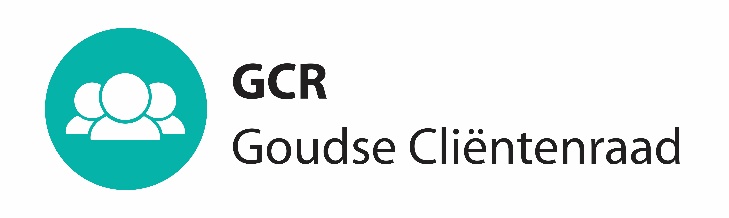 25 november 2021 Tijd: 14.00 – 16:00  Let op afwijkende tijd!
Locatie: Via ZOOM --> hieronder staan de ZOOM gegevens:Kopieer en plak onderstaande hyperlink in de webbrowser om het overleg te starten.https://gouda-ictgouweijssel.zoom.us/j/93537500143?pwd=VG5uMW8xZCs0YzJGRHp3ZlcvOGVLZz09Of vul in de Zoom app het Meeting-ID en wachtwoord in:Meeting ID: 935 3750 0143Wachtwoord: 781166Vaststellen agenda. Verslag en afspraken en besluitenlijst GCR-vergadering d.d. 28 oktober 2021 Ter vaststelling.GCR lopende zaken:
Afsluiting Maaltijdenproject (Concept advies)

Terugkoppeling van gesprekken en overleggen:
. gesprek met gemeente over OCO (zie infoblad GCR november 2021); 
. gesprek met adviesraden regio Midden Holland (zie infoblad GCR november 2021);
. bericht over advies ‘ontheffing RVV’ (zie infoblad GCR november 2021);
. gesprek met wethouders over begroting GASD / GCR.Vergaderrooster GASD GCR 2022Wat verder ter tafel komt
Graag agendapunten van te voren melden bij Ton en AdriaanCora 
De Hopper komt nog steeds te laat. Voorbeelden van zwembad en kaartavond. 
De hulp in de huishouding: 50 procent geleverde zorg Agathos, en Actief zorg kan ook niet leveren. Mensen hebben in de vakantieperiode 6 weken geen hulp ontvangen.GASD zaken Sluiting BijlagenNog af te spreken 
woont de GASD vergadering bij.woont de GCR vergadering bij.Ad 1Verslag en Besluitenlijst GCR-vergadering 28 oktober 2021Ad 2Advies maaltijden / wijkeethuizen (concept)Eindrapport inventarisatie maaltijden / wijkeethuizen GoudaInfoblad GCR November 2021Ad 3Vergaderrooster GASD GCR 2022Ad 5Agenda GASD 25 november 2021Verslag GASD 28 oktober 2021